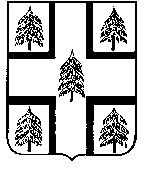 АДМИНИСТРАЦИЯ РАМЕШКОВСКОГО МУНИЦИПАЛЬНОГО ОКРУГАТВЕРСКОЙ ОБЛАСТИП О С Т А Н О В Л Е Н И Е15.02.2024                                                                                                      № 37-папгт. РамешкиВ соответствии со ст. 8 Федерального закона от 07.07.2003 года № 112-ФЗ «О личном подсобном хозяйстве», Федеральным законом Российской федерации № 131-ФЗ от 06.10.2003 года «Об общих принципах организации местного самоуправления», Приказом Министерства сельского хозяйства Российской Федерации от 27.09.2022 года № 629 «Об утверждении формы и порядка ведения похозяйственных книг», и в целях учета личных подсобных хозяйств на территории Рамешковского муниципального округа Администрация Рамешковского муниципального округа постановляет:Организовать на территории Рамешковского муниципального округа ведение электронных похозяйственных книг учета личных подсобных хозяйств, сроком на пять лет на 2024-2028 годы.Ежегодно, по состоянию на 01 января, путем сплошного обхода хозяйств и опроса членов хозяйств осуществлять сбор сведений, указанных в книгах. Записи в электронные похозяйственные книги производить на основании сведений, предоставляемых на добровольной основе членами личных подсобных хозяйств.При ведении электронных похозяйственных книг необходимо обеспечить конфиденциальность информации, предоставляемую гражданами, ведущими хозяйство, её сохранность и защиту в соответствии с законодательством Российской Федерации.Назначить должностных лиц, ответственных за ведение электронных похозяйственных книг на территории Рамешковского муниципального округа (далее – ответственные лица) согласно приложению, к настоящему постановлению.Ответственным лицам осуществлять ведение электронных похозяйственных книг на территориях, в которых осуществляет реализацию отдельных полномочий Администрации Рамешковского муниципального округа соответствующее Управление сельской территорией, отдел по работе с жителями пгт. Рамешки Администрации Рамешковского муниципального округа.Ответственным лицам в работе руководствоваться Порядком ведения похозяйственных книг, утвержденным приказом Министерства сельского хозяйства Российской Федерации от 27 сентября 2022 года № 629 «Об утверждении формы и порядка ведения похозяйственных книг».Контроль за исполнением настоящего постановления возложить на Заместителя Главы Администрации Рамешковского муниципального округа, управляющего делами Петухову Н.Н.Настоящее постановление подлежит размещению на официальном сайте Администрации Рамешковского муниципального округа в сети Интернет.Настоящее постановление вступает в силу со дня подписания.Глава Рамешковского муниципального округа                                                                   А.А. ПилюгинПроект постановления «Об изменении адреса» завизировали: Заместитель Главы Администрации Рамешковского муниципального округа, управляющий делами                                                  Н.Н. ПетуховаЗаведующий правовым отделом Администрации Рамешковского муниципального округа                                  Т.В. БалашоваИсполнитель:Воронова М.А., главный специалист отдела по работе с жителями пгт. Рамешки Администрации Рамешковского муниципального округа_____________________________(подпись)							Рассылка:В дело – 1в отдел по работе с жителями пгт. Рамешки – 1Приложение 1к постановлению Администрации Рамешковского муниципального округа Тверской области  от 15 февраля 2024 № 37-паОтветственные лицаза ведение электронных похозяйственных книг на территории Рамешковского муниципального округаВоронова Мария Александровна – главный специалист отдела по работе с жителями пгт. Рамешки Администрации Рамешковского муниципального округа;Кричкин Владимир Александрович – начальник Управления Алёшинской сельской территорией Рамешковского муниципального округа;Садикова Антонина Васильевна – начальник Управления Ведновской сельской территорией Рамешковского муниципального округа;Смородов Евгений Васильевич – начальник Управления Замытской сельской территорией Рамешковского муниципального округа;Сырцева Светлана Петровна – начальник Управления Застолбской сельской территорией Рамешковского муниципального округа;Журавлева Татьяна Анатольевна – начальник Управления Заклинской сельской территорией Рамешковского муниципального округа;Ежкова Ольга Николаевна – ВРИО начальника Управления Киверичской сельской территорией Рамешковского муниципального округа;Преображенский Александр Валерьевич – начальник Управления Кушалинской сельской территорией Рамешковского муниципального округа;Кузьмина Любовь Владимировна – начальник Управления Некрасовской сельской территорией Рамешковского муниципального округа;Горшкова Любовь Николаевна – начальник Управления Никольской сельской территорией Рамешковского муниципального округа;Кузнецова Ольга Васильевна – начальник Управления Ильгощинской сельской территорией Рамешковского муниципального округа.О ведении электронных похозяйственных книг учета личных подсобных хозяйств на период 2024-2028 гг.